26 августа в Центре культурного развития «Солнечный» состоялась «Августовская педагогическая конференция – 2022». Муниципальная конференция педагогических работников образовательных организаций округа прошла на тему «Система образования Алексеевского городского округа: в цифрах и фактах. Перспективы развития».В данном мероприятии приняли участие педагоги МБУ ДО «СЮТ». Педагог дополнительного образования Кузнецов Игорь Михайлович выступил с докладом на тему: «Информационные показатели работы АИС «Навигатор» Алексеевский городской округ». 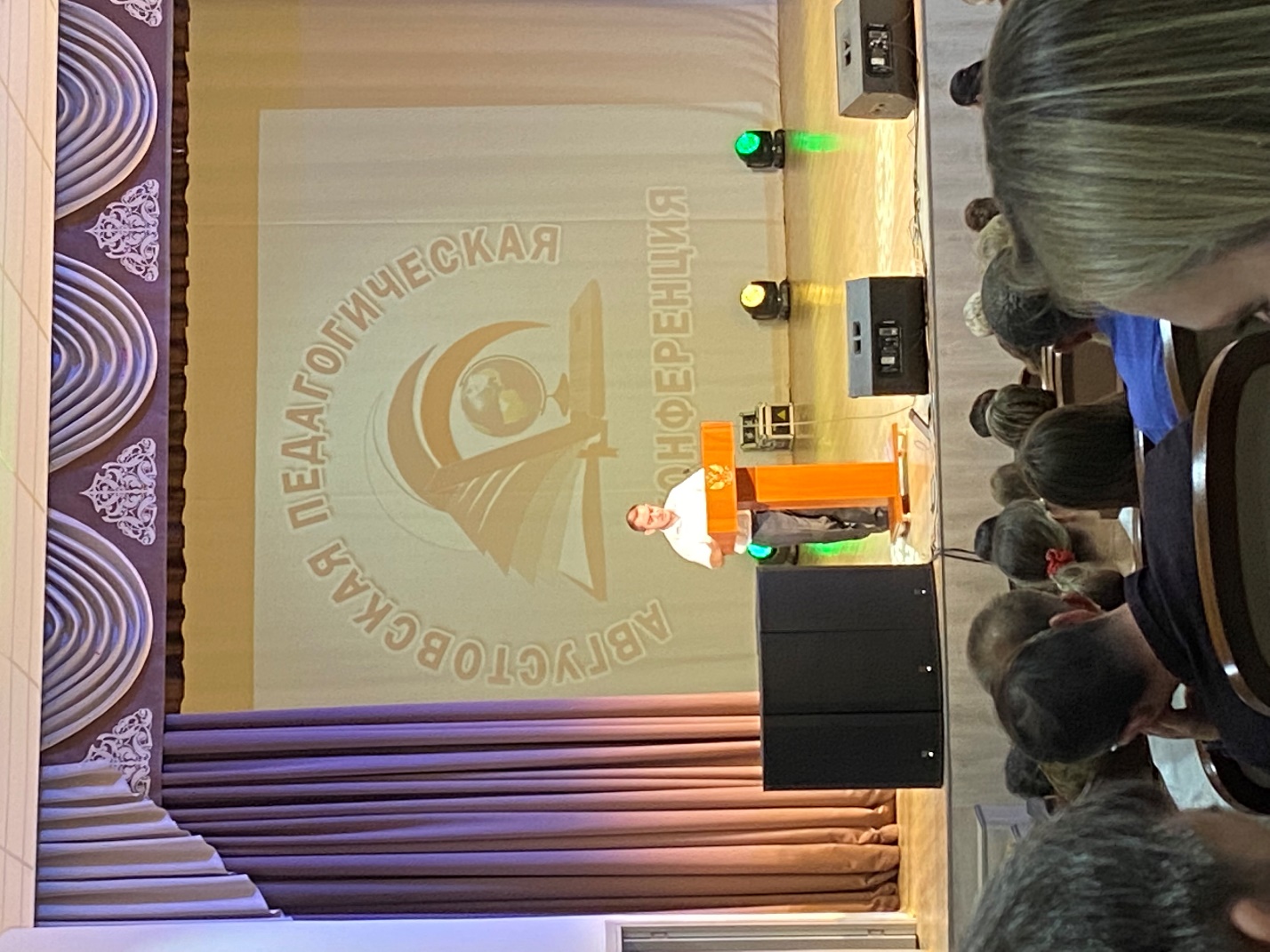 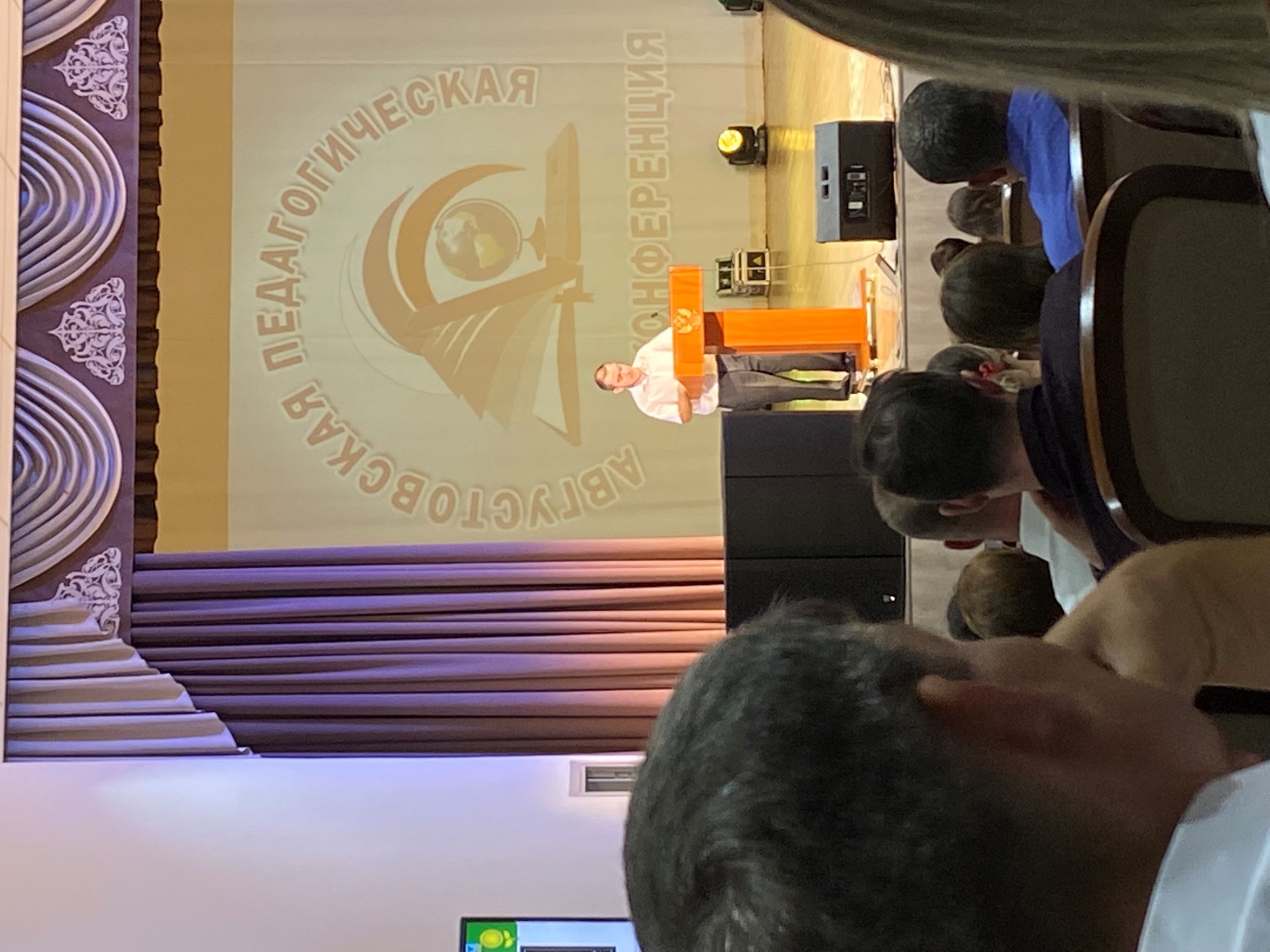 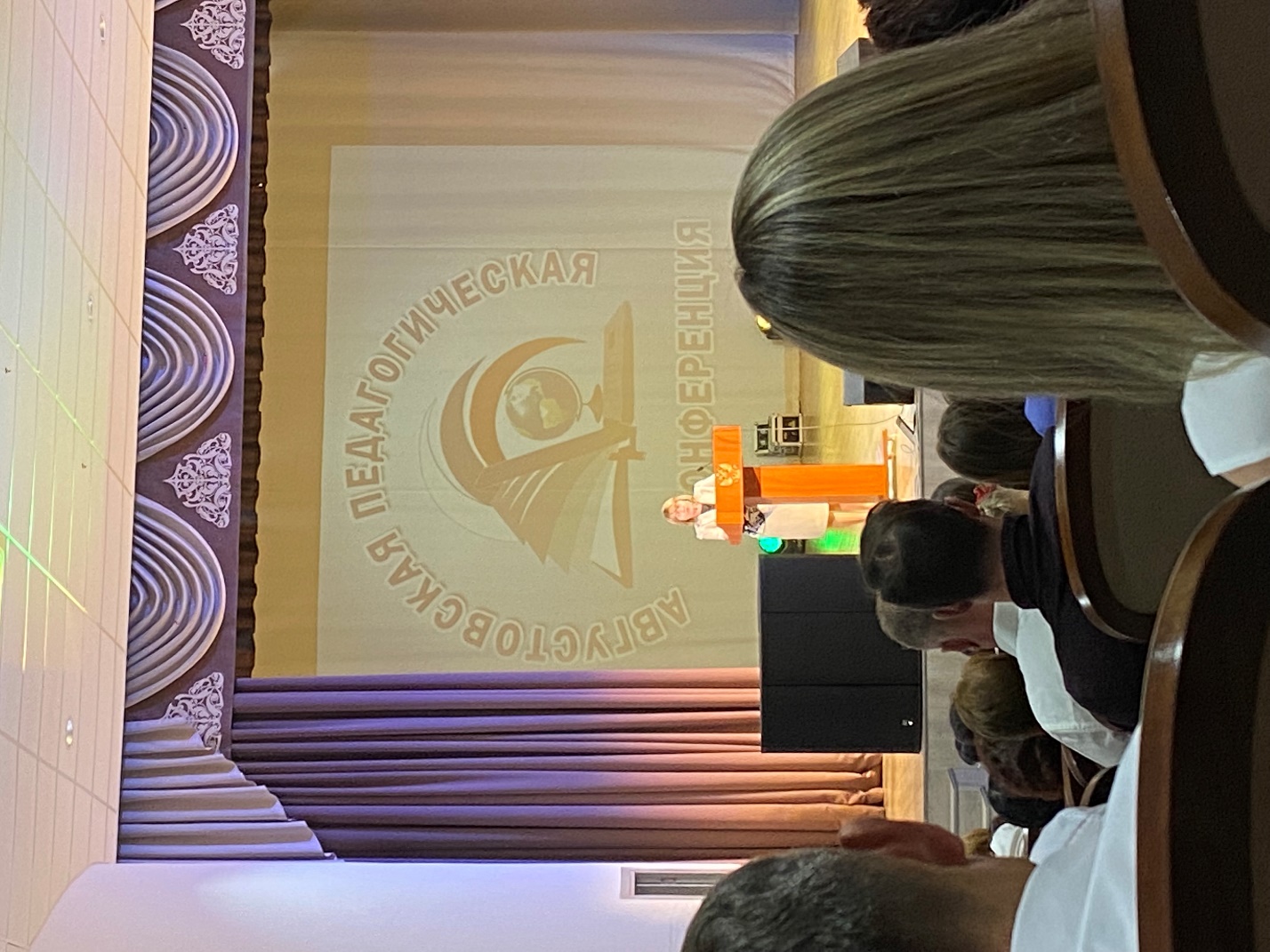 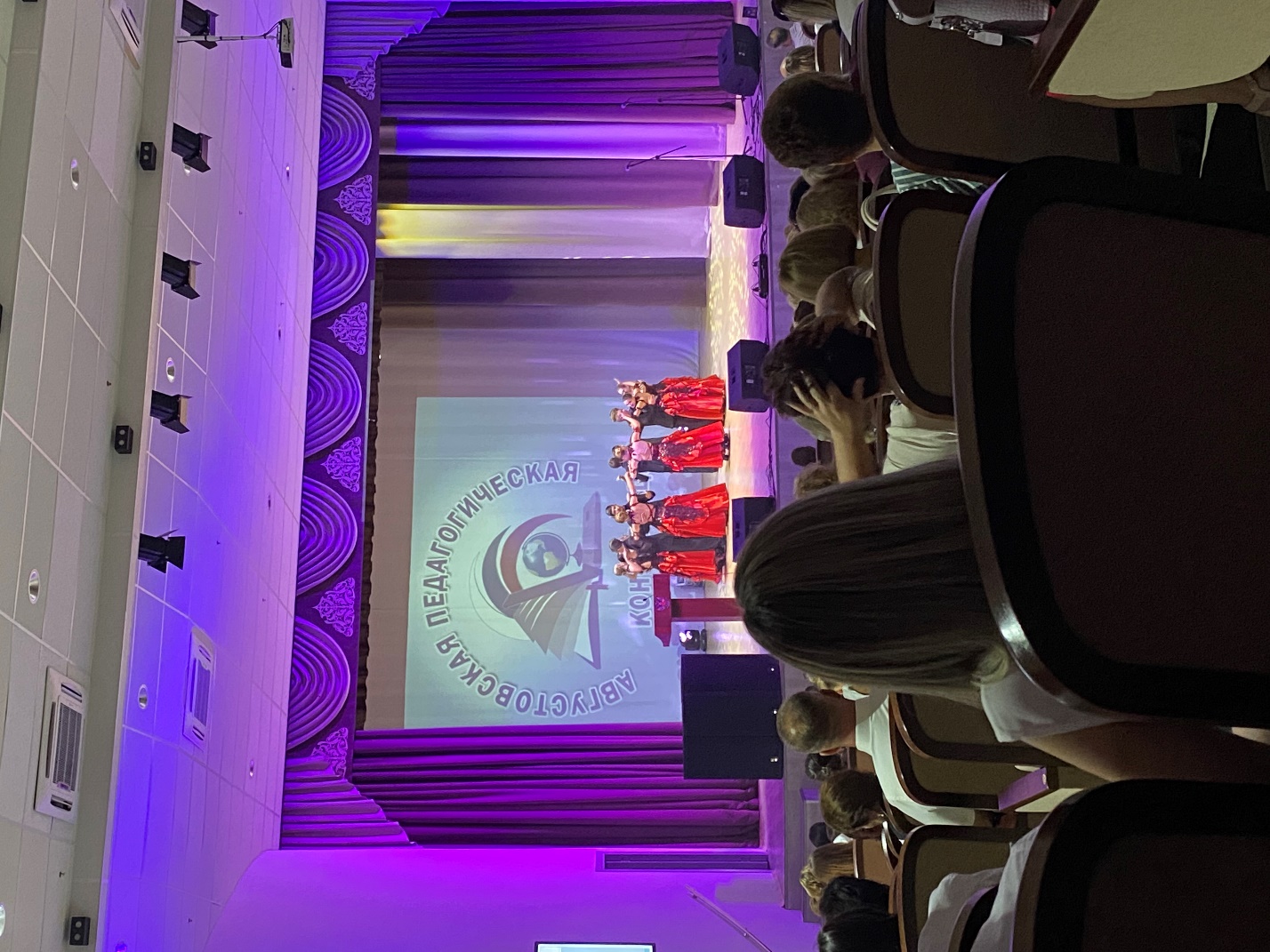 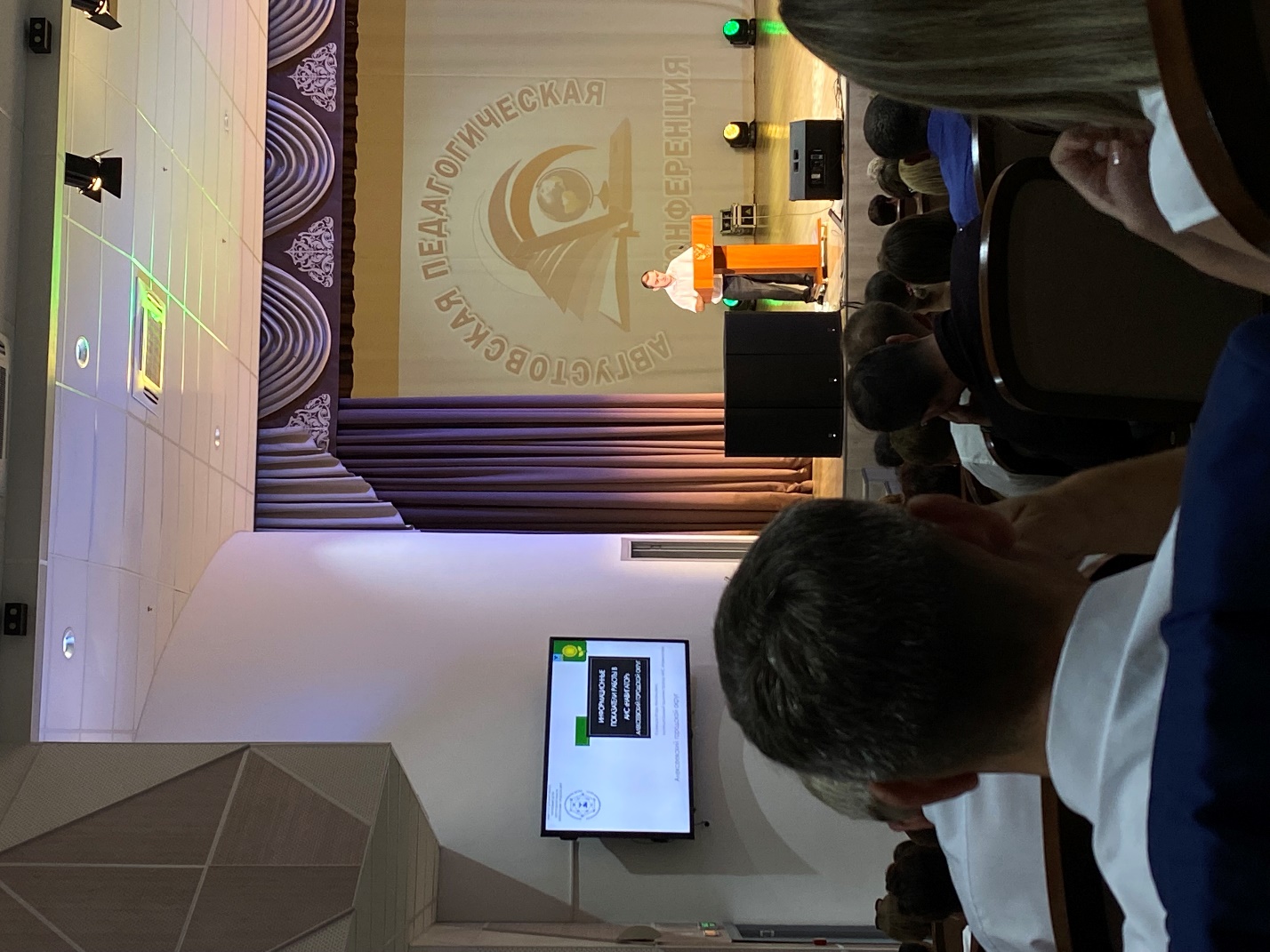 